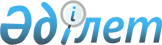 "Қылмыстар туралы өтініштер мен хабарламаларды, қылмыстық істерді, 
олардың тергелу және сотта қаралу нәтижелерін бірыңғай карточкалық есепке алу негізінде жүргізу жөніндегі Нұсқаулықты бекіту туралы (Бірыңғай біріздендірілген статистикалық жүйе)" Қазақстан Республикасы Бас Прокурорының 2005 жылғы 17 маусымдағы N 27 бұйрығына өзгерістер мен толықтырулар енгізу туралы
					
			Күшін жойған
			
			
		
					Қазақстан Республикасы Бас прокурорының 2008 жылғы 26 желтоқсандағы N 78 Бұйрығы. Қазақстан Республикасының Әділет министрлігінде 2009 жылғы 16 қаңтарда Нормативтік құқықтық кесімдерді мемлекеттік тіркеудің тізіліміне N 5492 болып енгізілді. Күші жойылды - Қазақстан Республикасы Бас Прокурорының 2011 жылғы 18 қарашадағы № 122 Бұйрығымен.      Ескерту. Бұйрықтың күші жойылды - ҚР Бас Прокурорының 2011.11.18 № 122 (қолданысқа енгізілу тәртібін 5-тармақтан қараңыз) Бұйрығымен.

      Қылмыстар туралы өтініштер мен хабарламаларды, қылмыстық істерді, олардың тергелу және сотта қаралу нәтижелерін бірыңғай карточкалық есепке алу негізінде жүргізуді одан әрі жетілдіру мақсатында, "Прокуратура туралы" Қазақстан Республикасының Заңы 11-бабының 4-1) тармақшасын басшылыққа ала отырып, БҰЙЫРАМЫН: 



      1. "Қылмыстар туралы өтініштер мен хабарламаларды, қылмыстық істерді, олардың тергелу және сотта қаралу нәтижелерін бірыңғай карточкалық есепке алу негізінде жүргізу жөніндегі Нұсқаулықты бекіту туралы (Бірыңғай біріздендірілген статистикалық жүйе)" Қазақстан Республикасы Бас Прокурорының 2005 жылғы 17 маусымдағы N 27 бұйрығына (Нормативтік құқықтық актілерді мемлекеттік тіркеу тізілімінде N 3704 санымен тіркелген, Қазақстан Республикасы Бас Прокурорының "Қылмыстар туралы өтініштер мен хабарламаларды, қылмыстық істерді, олардың тергелу және сотта қаралу нәтижелерін бірыңғай карточкалық есепке алу негізінде жүргізу жөніндегі Нұсқаулықты бекіту туралы" (Бірыңғай біріздендірілген статистикалық жүйе) Қазақстан Республикасы Бас Прокурорының 2005 жылғы 17 маусымдағы N 27 бұйрығына толықтырулар мен өзгерістер енгізу туралы" 2006 жылғы 9 наурыздағы N 14 (Нормативтік құқықтық актілерді мемлекеттік тіркеу тізілімінде N 4160 санымен тіркелген), "Қылмыстар туралы өтініштер мен хабарламаларды, қылмыстық істерді, олардың тергелу және сотта қаралу нәтижелерін бірыңғай карточкалық есепке алу негізінде жүргізу жөніндегі Нұсқаулықты бекіту туралы" (Бірыңғай біріздендірілген статистикалық жүйе) Қазақстан Республикасы Бас Прокурорының 2005 жылғы 17 маусымдағы N 27 бұйрығына өзгерістер мен толықтырулар енгізу туралы" 2006 жылғы 15 қыркүйектегі N 51 (Нормативтік құқықтық актілерді мемлекеттік тіркеу тізілімінде N 4423 санымен тіркелген), "Қазақстан Республикасы Бас Прокурорының статистикалық есептілікті қалыптастыру мәселелері жөніндегі кейбір нормативтік құқықтық актілеріне өзгерістер мен толықтырулар енгізу туралы" 2007 жылғы 12 наурыздағы N 7 (Нормативтік құқықтық актілерді мемлекеттік тіркеу тізілімінде N 4604 санымен тіркелген) "Қазақстан Республикасы Бас Прокурорының кейбір нормативтік құқықтық актілеріне өзгерістер мен толықтырулар енгізу туралы" 2007 жылғы 30 шілдедегі N 32 (Нормативтік құқықтық актілерді мемлекеттік тіркеу тізілімінде N 4908 санымен тіркелген), "Қазақстан Республикасы Бас Прокурорының кейбір нормативтік құқықтық актілеріне толықтырулар мен өзгерістер енгізу туралы" 2008 жылғы 4 ақпандағы N 5 (Нормативтік құқықтық актілерді мемлекеттік тіркеу тізілімінде N 5158 санымен тіркелген), "Қылмыстар туралы өтініштер мен хабарламаларды, қылмыстық істерді, олардың тергелу және сотта қаралу нәтижелерін бірыңғай карточкалық есепке алу негізінде жүргізу жөніндегі Нұсқаулықты бекіту туралы (Бірыңғай біріздендірілген статистикалық жүйе)" Қазақстан Республикасы Бас Прокурорының 2005 жылғы 17 маусымдағы N 27 бұйрығына толықтырулар мен өзгерістер енгізу туралы" 2008 жылғы 25 тамыздағы N 45 (Нормативтік құқықтық актілерді мемлекеттік тіркеу тізілімінде N 5311 санымен тіркелген), "Қазақстан Республикасы Бас Прокурорының кейбір нормативтік құқықтық актілеріне толықтырулар мен өзгерістер енгізу туралы" 2008 жылғы 4 қыркүйектегі N 50 (Нормативтік құқықтық актілерді мемлекеттік тіркеу тізілімінде N 5317 санымен тіркелген) және "Қазақстан Республикасы Бас Прокурорының кейбір нормативтік құқықтық актілеріне толықтырулар мен өзгерістер енгізу туралы" 2008 жылғы 25 қарашадағы N 69 (Нормативтік құқықтық актілерді мемлекеттік тіркеу тізілімінде N 5404 санымен тіркелген) бұйрықтарымен енгізілген өзгерістері мен толықтырулары бар мынадай өзгерістер мен толықтырулар енгізілсін: 

      көрсетілген бұйрықпен бекітілген Қылмыстар туралы өтініштер мен хабарламаларды, қылмыстық істерді, олардың тергелу және сотта қаралу нәтижелерін бірыңғай карточкалық есепке алу негізінде жүргізу жөніндегі Нұсқаулықта (Бірыңғай біріздендірілген статистикалық жүйе) (бұдан әрі – Нұсқаулық): 



      70-тармақтағы "бас тарту негізінде бір мезгілде" деген сөздерден кейін ", сондай-ақ "Қылмыстық қудалау органдарының қылмыстық істер бойынша заттай дәлел болатын есірткі заттарды, жүйкеге әсер ететін заттарды жою ережелерін бекіту туралы" Қазақстан Республикасы Үкіметінің 2008 жылғы 6 қарашадағы N 1017 қаулысына сәйкес ЕЖП жою туралы актінің көшірмесімен" деген сөздермен толықтырылсын; 



      Нұсқаулыққа қоса берілген 3, 7, 8-қосымшалар осы бұйрыққа қоса берілген 1, 2, 3-қосымшаларға сәйкес редакцияда жазылсын. 



      2. Қазақстан Республикасы Бас прокуратурасының Құқықтық статистика және арнайы есепке алу жөніндегі комитеті (бұдан әрі – Комитет) осы бұйрықты: 



      1) Қазақстан Республикасы Әділет министрлігіне мемлекеттік тіркеу үшін; 



      2) құқықтық статистика және арнайы есепке алу субъектілеріне және Комитеттің аумақтық органдарына орындау үшін жолдасын. 



      3. Комитет (Г.В. Ким) Қазақстан Республикасы Бас прокуратурасының Тергеу және анықтау заңдылығын қадағалау департаментімен (Б.Қ. Абдулов) бірлесіп және қылмыстық қудалау органдары нормативтік құқықтық актілерді осы бұйрықтың талаптарына сәйкес келтірсін. 



      4. Осы бұйрықтың орындалуын бақылау Комитет Төрағасына жүктелсін (Г.В.Ким). 



      5. Осы бұйрық Қазақстан Республикасының Әділет министрлігінде мемлекеттік тіркелген күнінен бастап қолданысқа енгізіледі.        Қазақстан Республикасының 

      Бас Прокуроры                                  Р. Түсіпбеков 

                                        Қазақстан Республикасы 

                                      Бас Прокурорының 2008 жылғы 

                                    26 желтоқсандағы N 78 бұйрығына 

                                               1-қосымша                                    Қылмыстар туралы өтініштер мен 

                                  хабарламаларды, қылмыстық істерді, 

                                    олардың тергелуі және сотта 

                                  қарастырылу нәтижелерінің бірыңғай 

                                   кәртішкелік есепке алу негізінде 

                                  жүргізу туралы (Бірыңғай бірегейлік 

                                   статистикалық жүйе) Нұсқаулыққа 

                                               3-қосымша 1.0 Нысаны              Қ ылмыстарды есепке алу к ә ртішкесі _____________________________________________ "__"__________ 20 ж 

  қ ылмысты қ қ удалауды ж ү зеге асырушы т ұ л ғ а 

_____________________________________________ "__"__________ 20 ж. 

қ ылмысты қ қ удалау органын басты ғ ы (прокурор, 

     жеке айыптау істері ж ө ніндегі сот) 

      Ескерту: Толтыру бойынша кәртішке ресми статистикалық құжат болып табылады. Оған қол қойған тұлғалар көрінеу жалған мәліметтерді енгізгені үшін заң тәртібімен жауап береді. 

                                        Қазақстан Республикасы 

                                           Бас Прокурорының 

                                      2008 жылғы 26 желтоқсандағы 

                                            N 78 бұйрығына 

                                               2-қосымша                                     Қылмыстар туралы өтініштер мен 

                                   хабарламаларды, қылмыстық істерді, 

                                      олардың тергелуі және сотта 

                                   қарастырылу нәтижелерінің бірыңғай 

                                    кәртішкелік есепке алу негізінде 

                                  жүргізу туралы (Бірыңғай бірегейлік 

                                    статистикалық жүйе) Нұсқаулыққа 

                                                7-Қосымша 2.1 Нысаны       Айыпталушы, ұ стал ғ ан немесе т ұ т қ ындал ғ ан т ұ л ғ а ғ а 

                         арнал ғ ан к ә ртішке ______________________ __________________ "____" _______ 20 ж. 

  ұстауды, босатуды жүзеге асырған тұлға 

Қ ылмысты қ қ удалауды ж ү зеге асыратын органны ң басты ғ ы 

_____________________________ "_____" __________ 20 ж. 

Прокурор _________________________________ "____" ________ 20 ж. 

      Ескерту: толтырылғаннан кейін кәртішке ресми статистикалық құжат болып табылады. Оған қол қойған тұлғалар көрінеу жалған деректер енгізгені үшін заңмен белгіленген тәртіпте жауап береді. 

                                       Қазақстан Республикасы 

                                           Бас Прокурорының 

                                      2008 жылғы 26 желтоқсандағы 

                                            N 78 бұйрығына 

                                               3-қосымша                                     Қылмыстар туралы өтініштер мен 

                                   хабарламаларды, қылмыстық істерді, 

                                      олардың тергелуі және сотта 

                                   қарастырылу нәтижелерінің бірыңғай 

                                    кәртішкелік есепке алу негізінде 

                                  жүргізу туралы (Бірыңғай бірегейлік 

                                    статистикалық жүйе) Нұсқаулыққа 

                                                8-Қосымша 3.0 Нысаны       Қ ылмысты қ іс бойынша прокурор шешімі туралы к ә ртішке       Ескерту: толтырылғаннан кейін кәртішке ресми статистикалық 

құжат болып табылады. Оған қол қойған тұлғалар көрінеу жалған деректер енгізгені үшін заңмен белгіленген тәртіпте жауап береді. 
					© 2012. Қазақстан Республикасы Әділет министрлігінің «Қазақстан Республикасының Заңнама және құқықтық ақпарат институты» ШЖҚ РМК
				1. ____________________________________________ 

         Қ І қ оз ғ а ғ ан органны ң аталуы 

2. Қ І қ оз ғ а ғ ан қ ызмет : тергеу (1), анықтау (2). 

3. Қ І н ө мірі ____ қозғалған күні "__" ______ 20 ж. 1. /_/_/_/_/_/_/ 

2. /_/ 

3./_/_/_/_/_/_/_/_/_/_/_/_/     /_/_/ . /_/_/ . /_/_/ 

күні айы жылы 4. Қ ылмыс жасал ғ ан аудан _______________________ 

5. Ә скери б ө лімні ң н ө мірі (аталуы) ___________ 

6. Стат.есепке алу т ү рі: есепке алу (1), алып тастау (2) 

9. К ә ртішкені ң Қ СжАЕК келіп т ү скен к ү ні "____" ________ 20 ж. 

Қ СжАЕК қ ызметкері _____________________________ 4. /_/ 

5. /_/_/_/_/_/_/_/_/_/_/ 

6. /_/ 

9. /_/_/ . /_/_/ . /_/_/ 

күні айы жылы 10. Қ ылмысты қ іс қ оз ғ алды: прокурормен (01), ІІО тергеушісімен (02), ІІО анықтаушысымен (03), учаскелік инспектормен (04), ҰҚК тергеушісімен (05), ҰҚК анықтаушысымен (06), ҚП тергеушісімен (07), ҚП штаттағы анықтаушысымен (08), ҚП қызметкерімен, анықтаудың бөлінген функцияларымен (09), кеден анықтаушысымен (10), ТЖМ анықтаушысымен (11), ТМ анықтаушысымен (12), ӘТД анықтаушысымен (13), ІІМ ӘП анықтаушысымен (14), ӘҚ әскери полиция анықтаушысымен (15), ӘБ командирімен (16), әскери қарсы барлау органдарымен (17),  ҰҚК ӘП анықтаушысымен (18), сотпен (19), ҰҰҚ ШҚ анықтаушысымен (20). 

10.1. Мынадай н ә тижелер бойынша қ оз ғ алды: қылмыстық істі қозғаудан бас тарту туралы 200__ж. "___" _____ N _____ қаулының күшін жоюдың нәтижесінде (01), соның ішінде соттың ҚР ҚІЖК 109-б. тәртібімен (13), бас тарту туралы шешімді қабылдаған органның атауы ______________________, бас тарту туралы шешімді қабылдаған қызмет: тергеу (1), анықтау (2), алдында тіркелмеген материалдар бойынша (02), тергеу барысында аны қ талды (03), N_____істен б ө ліп шы ғ ару қ ылмыс қ а қ атысты (04), 

т ұ л ғ а ғ а қ атысты (05), Қ Р Қ ІЖК 394-бабының 

1-б ө лігі, 3-тарма ғ ымен орган ар қ ылы жеке айыптау ісі бойынша (06), Материалды қ осымша тексеріске жолда ғ аннан кейін (07), а қ талынба ғ ан негіздер бойынша қ ылмысты қ істі қ оз ғ аудан бас тартылды (08), Қ Р Қ ІЖК 37-бабының 1-б ө лігіні ң 3-тарма ғ ына 

с ә йкес қ ылмысты қ істі қ оз ғ аудан бас тартылды (09), мемлекеттік органдар қ ызметіндегі за ң дылы қ тарды 

қ ада ғ алау саласы бойынша тексерулер (10), 

ә кімшілік ө ндірісті ң негізсіз қ оз ғ алуы (11), жеке айыптаулар бойынша материалдарды сот қ а за ң сыз беру  (12), мемлекеттік органның өз қызметкеріне қатысты жүргізген тексеру нәтижесінде (14). 

10.2. Есепке алудан жасырыл ғ ан қ ылмыс мынадалармен аны қ тал ғ ан: ҚСжАЕКБ қызметкерімен (1), прокурормен (2), сотпен (3), ведомстволық жолмен (4), с.і. есепке алу-тіркеу тәртібі бойынша ведомстволық инспекциялармен (5). 

қылмыс есептен мынадай жолдармен жасырылған: 

а қ тамайтын (1), а қ тайтын (8) негіздер бойынша қылмыстық істі қозғаудан негізсіз бас тарту, тіркемеу (2), шешімді уақытынан кеш қабылдау (3), әкімшілік іс жүргізуді негізсіз қозғау (4), материалды жеке айыптау істері жөніндегі сотқа негізсіз беру (5), жаңа қылмыстық іс қозғау туралы мәселе шешілу үшін материал бөлмеу (6), басқалары (7) 

қ ылмысты жасыр ғ ан орган ______________________ 

қ ызмет: тергеу (1), анықтау (2) 

10.3 Қылмыс бірлескен жұмыс нәтижесінде айқындалды: ҰҚК (1), ІІМ (2), ҚМ КБК (3), ЭСЖҚКА (4), ҰҚК ШҚ (5) және т.б. (6). 

11. Қ ылмыс туралы ө тініштерді ң , хабарларды ң 

н ө мірі және оның ӨТК тіркелген күні 

N _________ "____" ______ 20 ж. 

____________________________________________ 

өтінішті (хабарды) тіркеген органның аталуы 

12. Қ ылмыстарды сипаттау (қылмыс жасаудың әдісі, орны, сипаты, күні, уақыты (сағат), материалдық залал құны _______мың. тенге) "____" __________ 

20__ж. "___ сағ. ___мин." 

Залал ____________________ мың. тенге 

____________________________________________ 10. /_/_/ 

  

  

  

  

  

  

  

  

  

  

  

  

10.1. /_/_/ 

N ./_/_/_/_/_/_/_/_/_/_/_/ 

/_/_/ . /_/_/ . /_/_/ 

күні айы жылы 

N /_/_/_/_/_/_/_/_/_/_/ 

  

  

  

  

  

  

  

  

  

  

11. /_/_/_/_/_/_/ 

/_/_/ . /_/_/ . /_/_/ 

күні айы жылы 

  

  

  

12. /_/_/ . /_/_/ . /_/_/ 

күні айы жылы 

/_/_/ с. /_/_/ мин./_/_/_/_/_/_/_/_/_/ мың тенге 14. Жасал ғ ан қ ылмыс қ а к ү дікті т ұ л ғ а: Президенттікке үміткер (01), депутаттыққа үміткер (02); мемлекеттік функцияларды орындаушылар : депутат (03), саясат қызметкері (05), соның ішінде әкім (04), сот (06); жауапты мемлекеттік лауазымды атқаратын (07), мем. функцияларды орындайтын басқа да тұлғалар және оларға теңестірілгендер (08); 

Мемлекеттік мекемелерді ң қ ызметкерлері: министрліктерді ң : денсаулық сақтау (21), білім және ғылым (22), қаржы (23), ауыл шаруашылығы  (24), сыртқы істер (25), энергетика және минералды ресурстар (26), индустрия және сауда (27), қоршаған ортаны қорғау (28), экономика және бюджетті жоспарлау (29), туризм және спорт (30), мәдениет және ақпарат (31), еңбек және халықты әлеуметтік қорғау (32), көлік және коммуникация (33); агенттіктердің: статистика жөніндегі (34), жер ресурстарын реттеу бойынша (35), табиғи монополияларды реттеу жөніндегі (36), қаржы нарығын және қаржы ұйымдарын қадағалау және реттеу жөніндегі (37), мемлекеттік қызмет істері жөніндегі (38), ақпараттандыру және байланыс жөніндегі (39), Алматы қаласындағы өңірлік қаржы орталығының қызметін реттеу жөніндегі (40), ұлттық ғарыштық агенттігінің (48); Ұлттық банктің (49), Республикалық бюджеттің орындалуын бақылау жөніндегі есеп комитетінің (71); 

бас бостандығынан айырылу түрінде жазаны өтеушілер: Түзету колониясы (41), тәрбиелеу колониясы (42), тергеу изоляторы (43), колония қоныс (44), қоғамнан оқшаулаусыз (45), уақытша ұстау изоляторы (46), қылмыстық-орындау инспекциясы (47); 

Ведомство коды : қаржы полициясы (51), салық комитеті (52), ІІМ (53), БМ (54), биліктің мем. органдары (55), ҰҚК (56), ТЖМ (57), кеден органдары (58), сот органдары (59), прокуратура (60), ІІМ әскери полициясы (61), ҰҚК шекаралық қызметі (62), Республикалық гвардия (63), басқа да әскери құрылымдар (64), ҚР Жоғарғы Сот жанындағы сот әкімшілігі жөніндегі комитет (65), ІІМ ІКҚ (66), ІІМ ішкі әскері (67), ӘМ (68), Қылмыстық-атқару комитеті (69), ҰҚК ШК әскери полициясы (70), басқа да мем. құрылымдар (79). 

Де ң гей : республикалық (81), облыстық (82), аудандық (83); Ә скери қ ызметшілерге : қатардағы (91), сержант (92), прапорщик (93), офицер (94), жұмысшы (қызметші) (95); Оларды ң ішінде : жедел (96), шарт бойынша қызмет (97). 14. /_/_/ 15. Қ ылмыс д ә режесі ҚР ҚК.____________ 

бабы_______ тармағы бойынша 

15.1 Қ ылмыс: қызметпен байланыспайтын сыбайлас жемқорлық (01), қызметпен байланысатын (02), лаңкестік бағытта (03), адамды саудаға салумен байланысты (04). 

16. Қ ылмыс: жалпы қылмыстық (1), экономикалық (2), басқа (4). 

16.1 Қ Р Қ К 10 бабы бойынша: онша ауыр емес (1), ауырлығы орташа (2), ауыр (3), ерекше ауыр (4) 

17. Қ Р Қ К 24 бабы бойынша: дайындық (1), қастандық (2). 

18. М ө лшерде: күрделі (1), аса күрделі (2). 15.бап./_/_/_/ 

б./_/_/ т./_/_/ 

15.1. /_/_/ 

16. /_/ 

16.1 /_/ 

17. /_/ 

18. /_/ 19. Қ осымша белгілер: табиғи зіл зала (01), апат (02), басқа да жауынгерлік немесе (03) арнайы техникамен байланысты (04), қаруды абайсыздықпен қолдану (05), жарылғыш затпен (06), электрлік зақымдау (07), төмен температураның ықпалы (08), мүлікті билік етуден шектелу (09), есірткімен байланысты (10), қасақана (11), абайсызда (12), тапсырыс бойынша (13), к ү ш  қ олданумен (14), 

ө ткізу ма қ сатында немесе есірткі құ ралдарын ө ткізу (15), азаматтарды ң конституциялы қ құқ ы қ тарын 

б ұ зумен байланысты (16), салы қ заңдарын бұзумен байланысты (17), мемлекеттік сатып алулармен байланысты (18), мемлекеттік бағдарлама бойынша тұрғын-үй салумен байланысты (19), үлестік құрылыспен байланысты (20) қылмыс (түрткі) уәждері: әлеуметтік (21), ұлттық (22), рулық (23), нәсілдік (24) діни (25) араздықтарды қоздырумен байланысты. 

20. Қ ылмыс жасалды: республикалық (01), облыстық орталықта (02), аудандық орталықта (03), қалада (04), әскери қалашықта (05), ауылда (06), түзету колониясында (07), тәрбиелеу колониясында (08), ЕПМ (09), ӘБ аумағында (10), тергеу изоляторында (11), УҚҰИ (12), колония қоныста (13), қылмыстық орындау инспекциясында (14); басқа да орындарда (15), мемлекеттік шекарада (16), бірнеше мемлекеттердің аумағында (17) 19. /_/_/, /_/_/, /_/_/, /_/_/ 

  

  

  

  

  

  

  

  

  

  

  

  

  

  

  

20. /_/_/ 21. Қ ылмыс жасал ғ ан орын: ашы қ орындар: көше (алаң) (01), сауда орны (02), вокзал: т/ж (03), мұхит (өзен) (04), автовокзал (05), аэровокзал (06), қоршалмаған үйдің маңы (жекелерден басқа) (07), парк (сквер) (08), пляж (09),  аэропорт (10), перрон (11), басқа да көшелік (12) , су қоймалары (13), орман , орман отырғызулары (14), шұқырлы жерлер, ойлы жерлер (15), автотұрақ (16),  АЗС (17); жеке аула , сонымен қ атар қ оршал ғ ан (18). 

Үй-жайлар: пәтер (21), үй (22), тұрғын үй подъезі (23), лифт (24), шатыр (25), қуыс (26), қонақ үй (27), жатақхана (28), дәр мекеме (29), демалу үйі (санаторий) (30), дачалар (31), отарлар (32), сақтау үй-жайлары (33), сақтау орны (34), вагон (35), контейнер (36), гараж (37), балабақша (38), сарай (39), құрылыстағы үй (40), киім ілгіш (41), дінге табыну (42), қойма (43), оқу орны (44), басқа да орындар (45), түнгі клуб (46), казино (47), ломбард (48), ойын бизнесінің объектісі (49), жол жүрушілер поезді вагонының тамбуры (50); 21. /_/_/ Д ү кендер : мемлекеттік сауда (51), коммерциялық (52), жеке (53), әскери сауда (54), комиссиялық (55), буфет (56), киоскі (57), дәмхана, мейрамхана (58). 

Банкілер: мемлекетаралық (61), мемлекеттік (62), акционерлік (63), шетелдік қатысулармен (64), жеке (65), коммерциялық (66), акционерлік қоғам (67), еншілес акционерлік банкі (69), жинақтаушы банкі (70), кәсіпорындар және мекемелер кассасы (71), айырбастау пункті (72). 

К ә сіпорын, мекеме, ұ йымдар: офис (81), база (82), дәріхана (83), байланыс бөлімі (84), мұражай (85), көрме залы (86), діни табынушылық орындары (87), театрлар, к/театрлар (88), ЖОО (89); 

К ө лік: қоғамдық көлік (91), т/ж (92), әуе (93), мұхиттық, өзендік (94), электрлік (95), автокөліктік (96), жеке (97), басқалары (98), автострада (трасса) (99). 

21.1. Қ о ғ амды қ орындар (1), іс- қ имылсыз с ә ттегі 

қ о ғ амды қ орын (2). 

22. Қ ол с ұғ у нысанасы: құнды тастар және темірлер: алтын (01), күміс (02), платина (03), зергерлік бұйымдар (04), құнды тастар (05), басқалары (06), темір және мұнай: түсті (07), сонымен қатар, электрберуші (08), қара (09), жиі топырақты (10), мыс (11), мұнай (12), мұнай өнімдері (13), ЖЖМ (14), бензин (15); тарихи., деректі құндылықтар (16), мәдениет құндылықтары (17), көне көздері (18), өнер шығармашылығы (19); құжаттар: төлқұжат (20), куәлік: жеке (21), қызметтік (22), жылжымайтын дүние-мүлік: үй, пәтер (23), жер бөлігі (24), басқалары (25); техника: есептеп шығару (компьютерлік) (26), теле-видео аппаратуралар (27), радиоаппаратуралар (28), басқа (29); көлік: жүк автокөлігі (30), автокөлік (31), мотоциклдер (32), мопедтер (33), велосипедтер (34), басқа (35), автомобиль заттары (36), дөңгелектер (колеса) (37); өнеркәсіп тауарлары (38), азық-түлік тауары (39), бидай (40), ауылшаруашылық өнімі (41), ет өнімі (42), балық өнімі (43), спирт өнімі (44), темекі бұйымы (45), дәрі-дәрмек (46), құрылыс материалдары (47), орман және орман өнімі (48); ұ са қ ү й жануарлары (ешкі, 

қ ойлар) (49), ірі қ ара мал (жыл қ ылар , қара малдар) (50), жиі кездесетін аңдар және құстар (51), үй құсы (52), балықтардың құнды түрлері (53),  есірткі заттары (54), радиоактивті материалдар (55), қатты әсер еткіш дәрі-дәрмек заттары (56), көліктегі жүктер: т/ж (57), су (58), әуе (59), ә/б мүлігі және мекеме (60), хабарлау жолдары (61), байланыс (62), салық және міндет төлемдері (63), терілер (64), бас киімдері (65), сөмке (портфель) (66), киім, аяқ киім (67), жол жүрушілер киімі (68), ұялы телефондар (69), тозатын заттар (70), әскери техника (71), валюта (72), құнды қағаздар (73), қағаздар (74), қарулар (75), оқ-дәрілер (76), жарылғыш заттар (77), көмір (78), табиғи газ (79), электр энергиясы (80, интелектуалдық меншік объектілері (81), адамның органдары мен тіні (83), барсетка (84), тағы басқа (82). 

23. Қ ол с ұғ у нысанасы мынадай меншікте: мемлекеттік (1), ұжымдық (2), кооперативтік (3), акционерлік (4), қоғамдық ұйымдарда (5), шетелдік қатысулармен бірлесіп (6), шетел фирмасымен (7), жеке (8), жеке (9).   

  

  

  

  

  

  

  

  

  

  

  

  

  

  

  

  

  

21.1. /_/ Д ү кендер : мемлекеттік сауда (51), коммерциялық (52), жеке (53), әскери сауда (54), комиссиялық (55), буфет (56), киоскі (57), дәмхана, мейрамхана (58). 

Банкілер: мемлекетаралық (61), мемлекеттік (62), акционерлік (63), шетелдік қатысулармен (64), жеке (65), коммерциялық (66), акционерлік қоғам (67), еншілес акционерлік банкі (69), жинақтаушы банкі (70), кәсіпорындар және мекемелер кассасы (71), айырбастау пункті (72). 

К ә сіпорын, мекеме, ұ йымдар: офис (81), база (82), дәріхана (83), байланыс бөлімі (84), мұражай (85), көрме залы (86), діни табынушылық орындары (87), театрлар, к/театрлар (88), ЖОО (89); 

К ө лік: қоғамдық көлік (91), т/ж (92), әуе (93), мұхиттық, өзендік (94), электрлік (95), автокөліктік (96), жеке (97), басқалары (98), автострада (трасса) (99). 

21.1. Қ о ғ амды қ орындар (1), іс- қ имылсыз с ә ттегі 

қ о ғ амды қ орын (2). 

22. Қ ол с ұғ у нысанасы: құнды тастар және темірлер: алтын (01), күміс (02), платина (03), зергерлік бұйымдар (04), құнды тастар (05), басқалары (06), темір және мұнай: түсті (07), сонымен қатар, электрберуші (08), қара (09), жиі топырақты (10), мыс (11), мұнай (12), мұнай өнімдері (13), ЖЖМ (14), бензин (15); тарихи., деректі құндылықтар (16), мәдениет құндылықтары (17), көне көздері (18), өнер шығармашылығы (19); құжаттар: төлқұжат (20), куәлік: жеке (21), қызметтік (22), жылжымайтын дүние-мүлік: үй, пәтер (23), жер бөлігі (24), басқалары (25); техника: есептеп шығару (компьютерлік) (26), теле-видео аппаратуралар (27), радиоаппаратуралар (28), басқа (29); көлік: жүк автокөлігі (30), автокөлік (31), мотоциклдер (32), мопедтер (33), велосипедтер (34), басқа (35), автомобиль заттары (36), дөңгелектер (колеса) (37); өнеркәсіп тауарлары (38), азық-түлік тауары (39), бидай (40), ауылшаруашылық өнімі (41), ет өнімі (42), балық өнімі (43), спирт өнімі (44), темекі бұйымы (45), дәрі-дәрмек (46), құрылыс материалдары (47), орман және орман өнімі (48); ұ са қ ү й жануарлары (ешкі, 

қ ойлар) (49), ірі қ ара мал (жыл қ ылар , қара малдар) (50), жиі кездесетін аңдар және құстар (51), үй құсы (52), балықтардың құнды түрлері (53),  есірткі заттары (54), радиоактивті материалдар (55), қатты әсер еткіш дәрі-дәрмек заттары (56), көліктегі жүктер: т/ж (57), су (58), әуе (59), ә/б мүлігі және мекеме (60), хабарлау жолдары (61), байланыс (62), салық және міндет төлемдері (63), терілер (64), бас киімдері (65), сөмке (портфель) (66), киім, аяқ киім (67), жол жүрушілер киімі (68), ұялы телефондар (69), тозатын заттар (70), әскери техника (71), валюта (72), құнды қағаздар (73), қағаздар (74), қарулар (75), оқ-дәрілер (76), жарылғыш заттар (77), көмір (78), табиғи газ (79), электр энергиясы (80, интелектуалдық меншік объектілері (81), адамның органдары мен тіні (83), барсетка (84), тағы басқа (82). 

23. Қ ол с ұғ у нысанасы мынадай меншікте: мемлекеттік (1), ұжымдық (2), кооперативтік (3), акционерлік (4), қоғамдық ұйымдарда (5), шетелдік қатысулармен бірлесіп (6), шетел фирмасымен (7), жеке (8), жеке (9). 22. /_/_/, /_/_/, /_/_/ 

  

  

  

  

  

  

  

23. /_/, /_/ 24. Жәбірленушілердің жалпы саны (1)_____, олардың ішінде әйелдер: (2)______, кәмелетке толмағандар (3)_____, әскери қызметшілер (4)________, шет елдіктер (сонымен қатар ТМД азаматтары) (5)_______. 

25. Жәбірленушілер арасында қайтыс болғандар саны (1)_____, олардың ішінде әйелдер: (2)__, кәмелетке толмағандар саны (3)__, әскери қызметшілер (4)____, шет елдіктер (сонымен қатар ТМД азаматтары) (5)__. 

26. Қылмыс төмендегілерге қатысты жасалды: құқық қорғаушы органының қызметкеріне және арнайы органдарға : ІІМ (01), ҰҚК (02), ЭжСЖҚКА (03), КБК (04), ТЖМ (05), ТЖМ ГО (06), прокуратураларға (07), соттарға (08), әділет органдарына (09), депутаттарға (10), әкімдерге (11), басқа да мем. қызметшілерге (12), әскери полиция (13); жұмысшыларына: банкі (21), дүкен (22), ақша жинаушы (23), қорғаушы, күзетші (24), автокөлік жүргізушісі (25), таксиші (26); жеке еңбек қызметімен айналысатын тұлғалар (31), кәсіпкерлік қызметпен, коммерциялық қызметпен айналысатын тұлғалар (32); тасымалдаушы зат (33), қашық шет елдегі шет ел тұлғалары (41), ТМД азаматтары (42); 

Мектепке дейінгі жас шамасындағы балалар: балалар үйінің (43), жетімдер үйінің (44). 

Оқитындар: орта мектепте (45), мектеп-интернатта (46), техникумда (47), гимназияда (48), лицейде (49), колледжде (50), ЖОО студенті (52), КТМ 

оқушысы (53). 

уақытша жұмыссыз тұлғалары (51). 

26.1. Жәбірленген шет елдіктердің азаматтығы (сонымен қатар ТМД азаматтары) (анықтама бойынша)_ 24. /_/_/(1), /_/_/(2), /_/_/(3), /_/_/(4), /_/_/(5). 

25. /_/_/(1), /_/_/(2), /_/_/(3), /_/_/(4), /_/_/(5). 

26. /_/_/, /_/_/, /_/_/ 

  

  

  

  

  

  

  

  

  

  

  

  

  

  

  

  

  

  

  

26.1. /_/_/_/, /_/_/_/, /_/_/_/ 27. Төмендегілерді қолдану арқылы жасалды: 

қарулар: суық (01), газ (02), атыс қаруы (03), сондай-ақ кесу қаруы (04), тегіс ұңғылы қару (05), оқ-дәрілер (06), сонымен қатар миналар (07), гранаттар (08), жарылғыш заттары: өндірістік (09), жасанды жарылғыш заттары (10), бұзу қаруы (11), техникалық заттар (12), көлік (13), химиялық заттар (14), сонымен қатар уландыратын (15), жүйкеге әсер ететін заттар (16); компьютерлік техника (17), бағдарламалық заттар (18), магниттік тасушылар (19), жалған несиелік авизо (20), басқа да бейімді заттар (21), құрал-саймандар (22), бүркемелеу заттары (23), құжаттар (24), газкескіштер (25), зақымдаушы (26); 

27.1. Алынды: қару: автоматтық кескіш қаруы (01) _____дана., автоматтық емес кескіш (02) _____дана., тегіс ұңғылы аң қаруы (03) _____дана., тегіс ұңғылы әскери (04) ____дана., автоматтық емес әскери (05) ____дана., спорттық атыс қаруы (06) ____дана., газ (07) ____дана., суық (08) ____дана., пневматикалық қару (09) ____ дана., сигналдық (10) ______ дана., басқа да (11)______ дана, зақымдаушы (12)_____ дана;. 

Оқ-дәрілер: әскери (21) ______дана., аңшылық (22) ______дана., спорттық (23) ______дана., газдық өзіндік қорғану (24) ______дана., басқалары (25) ______дана, зақымдаушы (26)_____ дана; 

Жарылғыш заттары: әскери (31) ______дана., өндірістік (32) ______дана., жасанды (33) ______дана., химиялық заттар (34) ______дана., радиоактивті материалдар (35) ______дана. 

Лаңкестік материалдар: үндеухаттар (41) ____дана., кітаптар (42)___ дана., басқа да тасушылар (43)__ дана. 

28. Төмендегідей жолмен жасалды : адамды кепілге алу: балаларды (01), ересектерді (02), еркін қол жетімділік (03), күштеп зорлау жолымен (04), кілт таңдау (05), есіктерді бұзу (06), алдау (07), параға сатып алу (08), айдап әкету (09), вагон асытқыштары, контейнерлер (10), пломбаларды бұзу (11), форт арқылы кіру. (12), бұзу (13), қирату (14), сығу (15), секіру (16), балкон арқылы кіру (17), сейфті бұзу (18), қаруды қорқыта қолдану (19), өртеу (20), 175 бап: қалта ұрлығы (21), автокөліктің салонынан ұрлау (22), көліктің жасақтануы (23), шинаны тесу (24), алаңдату арқылы (25). 27. /_/_/, /_/_/, /_/_/, /_/_/ 

  

  

  

  

  

  

  

  

  

  

  

27.1. /_/_/, /_/_/, /_/_/ 

  

  

  

  

  

  

  

  

  

  

  

  

  

  

  

  

  

  

28. /_/_/, /_/_/, /_/_/, /_/_/ 29. Объектіні қорғау: мемлекеттік (1), жеке (2), арнайы (3), жоқ (4), ведомстволық (5), ведомстводан тыс (6) 

30. Сыртқы экономикалық қызмет объектісінде жасалған қылмыс (1). 

31. Экономика секторының объектісі: мемлекеттік: қаржы-несиелік жүйенің (01), банктік мекемелердің (02), коммерциялық банктердің (03), салық салу саласында (04), сақтандыру саласында (05), өндіріс (06), жеңіл (07), жергілікті (08), энергетика (09), жағу комплексі (10), мұнай тауарын өндіру және жабдықтану (11), металлургия (12), машина жасау (13), дәрі-дәрмек өндірісі (14), құнды металлдарды және тастарды алу және қайта өңдеу (15), ауылшаруашылық өнімдерінің жүйесі және сату (16), жеміс-жидектер өнімі (17), ет өнімдері (18), сүт өнімдері (19), нан өнімдері (20), балықты өндіру және қайта өңдеу (21), мақта және терілерді алғашқы рет қайта өңдеу (22), өндірістік емес секторда (23), білім, мәдениет және денсаулық сақтау (24), әлеуметтік қамтамасыз ету (25), теледидар және радио (26), баспа (30), өндірістік және азаматтық құрылыс (32), құрылыс материалдарының өндірісі (33), автожол құрылысы (34), автокөліктік кәсіпорындар (35), автосервис жүйесі (36), байланыс (37), экономиканың мемлекеттік секторының басқа да объектілерінде (38), әскери және қорғаныс объектілерінде (39), мемлекеттік емес: қаржы-несиелік (51), банктік (52), биржалық жүйе (53), ауылшаруашылық өнімін өндіру жүйесі (54), өндіріс (55), салада: тауар өндірісі (56), қызмет (57), сауда (58), тұрмыстық күту (59), сақтандыру (60), объектілерде: бірлескен кәсіпорындарда (71), кіші кәсіпорындарда (72), жалға алу кәсіпорындары (73), қорларда, союздарда (74), жолдастықта (75), фермерлік шаруашылықта (76), коммуналды шаруашылықта (77), басқа да экономиканың мемлекеттік емес объектісінде (78). 

32. Басқа белгілер ______________________________ 29. /_/ 

  

  

30. /_/ 

  

31. /_/_/, /_/_/, /_/_/, /_/_/ 1. ___________________________________________ 

              органны ң аталуы 

2. Қ ызмет: тергеуге (1), анықтау (2) 

3. Қ І н ө мірі __________________________ 

7. К ә ртішкені ң Қ СжАЕКБ келіп т ү скен к ү ні 

"___" ________________ 20 ж. 

Қ СжАЕКБ _________________________ қ ызметкері 1. ___________________________________________ 

              органны ң аталуы 

2. Қ ызмет: тергеуге (1), анықтау (2) 

3. Қ І н ө мірі __________________________ 

7. К ә ртішкені ң Қ СжАЕКБ келіп т ү скен к ү ні 

"___" ________________ 20 ж. 

Қ СжАЕКБ _________________________ қ ызметкері 1. ___________________________________________ 

              органны ң аталуы 

2. Қ ызмет: тергеуге (1), анықтау (2) 

3. Қ І н ө мірі __________________________ 

7. К ә ртішкені ң Қ СжАЕКБ келіп т ү скен к ү ні 

"___" ________________ 20 ж. 

Қ СжАЕКБ _________________________ қ ызметкері 1. /_/_/_/_/_/_/ 

2. /_/ 

3. /_/_/_/_/_/_/_/_/_/_/_/ 

7. /_/_/ . /_/_/ . /_/_/ 

күні. айы. жылы 8.        ТЕГІ 8.1.      АТЫ 8.2.   Ә КЕСІНІ Ң АТЫ 8.2.   Ә КЕСІНІ Ң АТЫ 9. Жынысы: еркек (1), әйел (2). 

10. Туған күні "_____" ________________ 20____ ж. 

11. Қылмыс жасаған кездегі жас шамасы: 11 жасқа дейін (01), 12-13 жаста (02), 14-15 жаста (03), 16-17 жаста (04), 18-20 жаста (05), 21-29 жаста (06), 30-39 жаста (07), 40-49 жаста (08), 50-59 жаста (09), 60 жаста және одан үлкен (10). 9. Жынысы: еркек (1), әйел (2). 

10. Туған күні "_____" ________________ 20____ ж. 

11. Қылмыс жасаған кездегі жас шамасы: 11 жасқа дейін (01), 12-13 жаста (02), 14-15 жаста (03), 16-17 жаста (04), 18-20 жаста (05), 21-29 жаста (06), 30-39 жаста (07), 40-49 жаста (08), 50-59 жаста (09), 60 жаста және одан үлкен (10). 9. Жынысы: еркек (1), әйел (2). 

10. Туған күні "_____" ________________ 20____ ж. 

11. Қылмыс жасаған кездегі жас шамасы: 11 жасқа дейін (01), 12-13 жаста (02), 14-15 жаста (03), 16-17 жаста (04), 18-20 жаста (05), 21-29 жаста (06), 30-39 жаста (07), 40-49 жаста (08), 50-59 жаста (09), 60 жаста және одан үлкен (10). 9. /_/ 

10. /_/_/ . /_/_/ . /_/_/ 

күні. айы. жылы 

11. /_/ 12. Айыпқа ҚР ҚК ___т. __ б. ___________________________ бабы бойынша тартылған 

ҚР ҚК ____т. ____ б. ___________________________ бабы бойынша тартылған 

ҚР ҚК _____т. _____ б. ___________________________ бабы бойынша тартылған 

ҚР ҚК _____т. _____ б. ___________________________ бабы бойынша тартылған 

ҚР ҚК _____т. _____ б. ___________________________ бабы бойынша тартылған 

ҚР ҚК _____т. _____ б. ___________________________ бабы бойынша тартылған 

ҚР ҚК _____т. _____ б. ___________________________ бабы бойынша тартылған 

Есепке алынатын бабы ҚР ҚК _____т. _____ б. ____________________________ бабы 

ҚР ҚК 10 бабы бойынша: онша ауыр емес (1), ауырлығы орташа (2), ауыр (3), ерекше ауыр (4) 

12.1. Айыпқа тарту мерзімі : 3 тәулікке дейін (1), 10 тәулікке дейін (2), 10 тәуліктен жоғары (3). 

12.2. Кіммен: тергеушімен (1), анықтаушымен (2), шұғыл қызметкермен (3), анықтау органының басқа да қызметкерлерімен (4), прокурормен (5). 

12.3. Айыпқа тарту күні "____" __________ 20 ж. 12. Айыпқа ҚР ҚК ___т. __ б. ___________________________ бабы бойынша тартылған 

ҚР ҚК ____т. ____ б. ___________________________ бабы бойынша тартылған 

ҚР ҚК _____т. _____ б. ___________________________ бабы бойынша тартылған 

ҚР ҚК _____т. _____ б. ___________________________ бабы бойынша тартылған 

ҚР ҚК _____т. _____ б. ___________________________ бабы бойынша тартылған 

ҚР ҚК _____т. _____ б. ___________________________ бабы бойынша тартылған 

ҚР ҚК _____т. _____ б. ___________________________ бабы бойынша тартылған 

Есепке алынатын бабы ҚР ҚК _____т. _____ б. ____________________________ бабы 

ҚР ҚК 10 бабы бойынша: онша ауыр емес (1), ауырлығы орташа (2), ауыр (3), ерекше ауыр (4) 

12.1. Айыпқа тарту мерзімі : 3 тәулікке дейін (1), 10 тәулікке дейін (2), 10 тәуліктен жоғары (3). 

12.2. Кіммен: тергеушімен (1), анықтаушымен (2), шұғыл қызметкермен (3), анықтау органының басқа да қызметкерлерімен (4), прокурормен (5). 

12.3. Айыпқа тарту күні "____" __________ 20 ж. 12. Айыпқа ҚР ҚК ___т. __ б. ___________________________ бабы бойынша тартылған 

ҚР ҚК ____т. ____ б. ___________________________ бабы бойынша тартылған 

ҚР ҚК _____т. _____ б. ___________________________ бабы бойынша тартылған 

ҚР ҚК _____т. _____ б. ___________________________ бабы бойынша тартылған 

ҚР ҚК _____т. _____ б. ___________________________ бабы бойынша тартылған 

ҚР ҚК _____т. _____ б. ___________________________ бабы бойынша тартылған 

ҚР ҚК _____т. _____ б. ___________________________ бабы бойынша тартылған 

Есепке алынатын бабы ҚР ҚК _____т. _____ б. ____________________________ бабы 

ҚР ҚК 10 бабы бойынша: онша ауыр емес (1), ауырлығы орташа (2), ауыр (3), ерекше ауыр (4) 

12.1. Айыпқа тарту мерзімі : 3 тәулікке дейін (1), 10 тәулікке дейін (2), 10 тәуліктен жоғары (3). 

12.2. Кіммен: тергеушімен (1), анықтаушымен (2), шұғыл қызметкермен (3), анықтау органының басқа да қызметкерлерімен (4), прокурормен (5). 

12.3. Айыпқа тарту күні "____" __________ 20 ж. 12. бб./_/_/_/ 

б./_/_/ т./_/_/ 

  

  

  

  

  

  

  

  

  

  

  

  

  

  

  

  

12.1. /_/ 

12.2 /_/ 

12.2. /_/_/ . /_/_/ . /_/_/ 

күні. айы. жылы 13. Ұстаудың негіздері мен уәждері: тұлғ-ң қылм. жас. кезде немесе оны тіркел. жасап болғ.-н кей. ұсталуы (1), Соны көзбен көргендер осы тұлғаны қылм. жас. ретін. көрсеткен немесе ҚІЖК 133-б. қар. тәртіп. осы тұлға ұсталған (2), осы тұлғада немесе оның киім.-де, оның өзінде немесе үйінде қылм.-ң айқын іздері табылған (3), ЖІҚ-нің заңға сәйкес алынған материалдарында ол тұлғаға қатысты ол жасаған нем. дайындап жатқан ауыр нем. аса ауыр қылм. туралы анық деректер болған кезде (37-бб. 1-б.) (4), тұлғаның қылмыс жасағандығына сезіктенуге негіз беретін өзге де деректер болған кезде ол тұлға жасырынуға әрекет жасаған не оның тұрақты тұратын жері болмаған, немесе сезіктінің жеке басы анықталмаған жағдайларда (5). 

13.1. Кіммен: тергеушімен (1), анықтаушымен (2), шұғыл қызметкермен (3), анықтау органының басқа да қызметкерлерімен (4). 

13.2. Ұсталған күні "___" _____ 20__ ж. ____ сағ. _____ мин 13. Ұстаудың негіздері мен уәждері: тұлғ-ң қылм. жас. кезде немесе оны тіркел. жасап болғ.-н кей. ұсталуы (1), Соны көзбен көргендер осы тұлғаны қылм. жас. ретін. көрсеткен немесе ҚІЖК 133-б. қар. тәртіп. осы тұлға ұсталған (2), осы тұлғада немесе оның киім.-де, оның өзінде немесе үйінде қылм.-ң айқын іздері табылған (3), ЖІҚ-нің заңға сәйкес алынған материалдарында ол тұлғаға қатысты ол жасаған нем. дайындап жатқан ауыр нем. аса ауыр қылм. туралы анық деректер болған кезде (37-бб. 1-б.) (4), тұлғаның қылмыс жасағандығына сезіктенуге негіз беретін өзге де деректер болған кезде ол тұлға жасырынуға әрекет жасаған не оның тұрақты тұратын жері болмаған, немесе сезіктінің жеке басы анықталмаған жағдайларда (5). 

13.1. Кіммен: тергеушімен (1), анықтаушымен (2), шұғыл қызметкермен (3), анықтау органының басқа да қызметкерлерімен (4). 

13.2. Ұсталған күні "___" _____ 20__ ж. ____ сағ. _____ мин 13. Ұстаудың негіздері мен уәждері: тұлғ-ң қылм. жас. кезде немесе оны тіркел. жасап болғ.-н кей. ұсталуы (1), Соны көзбен көргендер осы тұлғаны қылм. жас. ретін. көрсеткен немесе ҚІЖК 133-б. қар. тәртіп. осы тұлға ұсталған (2), осы тұлғада немесе оның киім.-де, оның өзінде немесе үйінде қылм.-ң айқын іздері табылған (3), ЖІҚ-нің заңға сәйкес алынған материалдарында ол тұлғаға қатысты ол жасаған нем. дайындап жатқан ауыр нем. аса ауыр қылм. туралы анық деректер болған кезде (37-бб. 1-б.) (4), тұлғаның қылмыс жасағандығына сезіктенуге негіз беретін өзге де деректер болған кезде ол тұлға жасырынуға әрекет жасаған не оның тұрақты тұратын жері болмаған, немесе сезіктінің жеке басы анықталмаған жағдайларда (5). 

13.1. Кіммен: тергеушімен (1), анықтаушымен (2), шұғыл қызметкермен (3), анықтау органының басқа да қызметкерлерімен (4). 

13.2. Ұсталған күні "___" _____ 20__ ж. ____ сағ. _____ мин 13. /_/ 

  

  

  

  

  

  

  

  

  

  

  

  

  

  

13.1 /_/ 

13.2. /_/_/ . /_/_/ . /_/_/ 

күні. айы. жылы 

_/_/ с.  /_/_/мин. 13.4 Қамауға алуды (1), үйде қамауда ұстауды (2) жүргізу туралы прокурорға өтініш жолданды 

Негіздері: ҚР ҚІК 142-бабы тәртібінде (1), айыпталушының іздеуге байланысты (ҚР ҚІЖК 267 б.) (2), халықаралық іздеуге байланысты (ҚР ҚІЖК 267-1 б) (3), ҚІЖК 534-б. тәртібінде әдеттен тыс қамау (4). 

Кіммен: тергеушімен (1), анықтаушымен (2) 

13.5 Нәтижесі: Бас тартылды (1), қабылданды (2) 

Өтініш бойынша шешім қабылданған күн "___"___________20___ ж. 

13.6 Қамауға алуды (1), үйде қамауда ұстауды (2) жүргізу туралы прокурормен өтініш жолданды Негіздері: ҚР ҚІК 142-бабы тәртібінде (1), айыпталушыны іздеуге байланысты (ҚР ҚІЖК 267 б.) (2), халықаралық іздеуге байланысты (ҚР ҚІЖК 267-1 б) (3), ҚІЖК 534-б. тәртібінде әдеттен тыс қамау (4). 

Жолданған күні "_____"______________20___ж. 

13.7. Прокурормен бұзылды: айыпталушы ретінде 

жауапқа тарту туралы қаулы (1) 

Бұзылу күні "_____"______________20___ж. 13.4 Қамауға алуды (1), үйде қамауда ұстауды (2) жүргізу туралы прокурорға өтініш жолданды 

Негіздері: ҚР ҚІК 142-бабы тәртібінде (1), айыпталушының іздеуге байланысты (ҚР ҚІЖК 267 б.) (2), халықаралық іздеуге байланысты (ҚР ҚІЖК 267-1 б) (3), ҚІЖК 534-б. тәртібінде әдеттен тыс қамау (4). 

Кіммен: тергеушімен (1), анықтаушымен (2) 

13.5 Нәтижесі: Бас тартылды (1), қабылданды (2) 

Өтініш бойынша шешім қабылданған күн "___"___________20___ ж. 

13.6 Қамауға алуды (1), үйде қамауда ұстауды (2) жүргізу туралы прокурормен өтініш жолданды Негіздері: ҚР ҚІК 142-бабы тәртібінде (1), айыпталушыны іздеуге байланысты (ҚР ҚІЖК 267 б.) (2), халықаралық іздеуге байланысты (ҚР ҚІЖК 267-1 б) (3), ҚІЖК 534-б. тәртібінде әдеттен тыс қамау (4). 

Жолданған күні "_____"______________20___ж. 

13.7. Прокурормен бұзылды: айыпталушы ретінде 

жауапқа тарту туралы қаулы (1) 

Бұзылу күні "_____"______________20___ж. 13.4 Қамауға алуды (1), үйде қамауда ұстауды (2) жүргізу туралы прокурорға өтініш жолданды 

Негіздері: ҚР ҚІК 142-бабы тәртібінде (1), айыпталушының іздеуге байланысты (ҚР ҚІЖК 267 б.) (2), халықаралық іздеуге байланысты (ҚР ҚІЖК 267-1 б) (3), ҚІЖК 534-б. тәртібінде әдеттен тыс қамау (4). 

Кіммен: тергеушімен (1), анықтаушымен (2) 

13.5 Нәтижесі: Бас тартылды (1), қабылданды (2) 

Өтініш бойынша шешім қабылданған күн "___"___________20___ ж. 

13.6 Қамауға алуды (1), үйде қамауда ұстауды (2) жүргізу туралы прокурормен өтініш жолданды Негіздері: ҚР ҚІК 142-бабы тәртібінде (1), айыпталушыны іздеуге байланысты (ҚР ҚІЖК 267 б.) (2), халықаралық іздеуге байланысты (ҚР ҚІЖК 267-1 б) (3), ҚІЖК 534-б. тәртібінде әдеттен тыс қамау (4). 

Жолданған күні "_____"______________20___ж. 

13.7. Прокурормен бұзылды: айыпталушы ретінде 

жауапқа тарту туралы қаулы (1) 

Бұзылу күні "_____"______________20___ж. 13.4. /_/ 

/_/ 

  

  

  

  

  

  

13.5 /_/ 

/_/_/. /_/_/. 

/_/_/ 

13.6. /_/ 

/_/_/. /_/_/. 

/_/_/ 14. Босату негіздері: қылмыс жасады деген сезік бойынша расталмаса (1), ҚІЖК 134-бабымен белгіленген ұстау тәртібін бұзумен байланысты (2), ұсталған тұлғаға қамауға алу түріндегі бұлтартпау шарасын қолдануға негіз болмаса (4), белгіленген ұстау мерзімі өтіп кетсе (5) 

14.1. Кіммен: тергеушімен (1), анықтаушымен (2), шұғыл қызметкермен (3), анықтау органының басқа да қызметкерлерімен (4), прокурормен (5), сотпен (6), ұсталғандарды ұстау мекемесінің бастығымен (7). 

14.2. Босату күні "____"______ 20 ж. ____ сағ. _____ мин 14. Босату негіздері: қылмыс жасады деген сезік бойынша расталмаса (1), ҚІЖК 134-бабымен белгіленген ұстау тәртібін бұзумен байланысты (2), ұсталған тұлғаға қамауға алу түріндегі бұлтартпау шарасын қолдануға негіз болмаса (4), белгіленген ұстау мерзімі өтіп кетсе (5) 

14.1. Кіммен: тергеушімен (1), анықтаушымен (2), шұғыл қызметкермен (3), анықтау органының басқа да қызметкерлерімен (4), прокурормен (5), сотпен (6), ұсталғандарды ұстау мекемесінің бастығымен (7). 

14.2. Босату күні "____"______ 20 ж. ____ сағ. _____ мин 14. Босату негіздері: қылмыс жасады деген сезік бойынша расталмаса (1), ҚІЖК 134-бабымен белгіленген ұстау тәртібін бұзумен байланысты (2), ұсталған тұлғаға қамауға алу түріндегі бұлтартпау шарасын қолдануға негіз болмаса (4), белгіленген ұстау мерзімі өтіп кетсе (5) 

14.1. Кіммен: тергеушімен (1), анықтаушымен (2), шұғыл қызметкермен (3), анықтау органының басқа да қызметкерлерімен (4), прокурормен (5), сотпен (6), ұсталғандарды ұстау мекемесінің бастығымен (7). 

14.2. Босату күні "____"______ 20 ж. ____ сағ. _____ мин 14. /_/ 

  

  

  

  

  

14.1. /_/ 

  

  

  

14.2. /_/_/ ./_/_/ . /_/_/ 

күні. айы. жылы 15. Бұлтартпау шарасы: ешқайда кетпеу және өзін дұрыс ұстау туралы қол қойдыру (1), жеке кепілдік беру (2), әскери қызметшіні әскери бөлім командованиесінің бақылауына беру (3), кәмелетке толмағанды қарауға беру (4), кепіл болу (5). 

15.1. Бұлтартпау шарасы ҚІЖК 142-бб. тәртібінде (1), айыпталушыны іздеумен байланысты (ҚР ҚІЖК 267-бб.) (2), халықаралық іздестірумен байланысты 

(ҚР ҚІЖК 267-1-бб.) (3). 

15.2. Кіммен: тергеушімен (1), анықтаушымен (2), шұғыл қызметкермен (3), анықтау органының басқа да қызметкерлерімен (4), прокурормен (5). 

15.3. Бұлтартпау шарасын таңдау күні "__" __ 20 ж. 15. Бұлтартпау шарасы: ешқайда кетпеу және өзін дұрыс ұстау туралы қол қойдыру (1), жеке кепілдік беру (2), әскери қызметшіні әскери бөлім командованиесінің бақылауына беру (3), кәмелетке толмағанды қарауға беру (4), кепіл болу (5). 

15.1. Бұлтартпау шарасы ҚІЖК 142-бб. тәртібінде (1), айыпталушыны іздеумен байланысты (ҚР ҚІЖК 267-бб.) (2), халықаралық іздестірумен байланысты 

(ҚР ҚІЖК 267-1-бб.) (3). 

15.2. Кіммен: тергеушімен (1), анықтаушымен (2), шұғыл қызметкермен (3), анықтау органының басқа да қызметкерлерімен (4), прокурормен (5). 

15.3. Бұлтартпау шарасын таңдау күні "__" __ 20 ж. 15. Бұлтартпау шарасы: ешқайда кетпеу және өзін дұрыс ұстау туралы қол қойдыру (1), жеке кепілдік беру (2), әскери қызметшіні әскери бөлім командованиесінің бақылауына беру (3), кәмелетке толмағанды қарауға беру (4), кепіл болу (5). 

15.1. Бұлтартпау шарасы ҚІЖК 142-бб. тәртібінде (1), айыпталушыны іздеумен байланысты (ҚР ҚІЖК 267-бб.) (2), халықаралық іздестірумен байланысты 

(ҚР ҚІЖК 267-1-бб.) (3). 

15.2. Кіммен: тергеушімен (1), анықтаушымен (2), шұғыл қызметкермен (3), анықтау органының басқа да қызметкерлерімен (4), прокурормен (5). 

15.3. Бұлтартпау шарасын таңдау күні "__" __ 20 ж. 15. /_/ 

  

  

  

  

15.1. /_/ 

  

  

  

15.2. /_/ 

  

  

15.3.  /_/_/ . 

/_/_/ . /_/_/ 

күні. айы. Жылы 16.4 Қамауға алуға (1), үйде қамауда ұстауға (2) санкция беру туралы өтінішті қолдаудан бас тарту туралы қаулыға жоғары тұрған прокурорға шағымдану 

Күні "___"_____________________ 20 ж. 

Нәтижесі: қанағаттандырылды (1), қанағаттандырусыз қалдырылды (2) 

Күні "___"_____________________ 20 ж. 16.4 Қамауға алуға (1), үйде қамауда ұстауға (2) санкция беру туралы өтінішті қолдаудан бас тарту туралы қаулыға жоғары тұрған прокурорға шағымдану 

Күні "___"_____________________ 20 ж. 

Нәтижесі: қанағаттандырылды (1), қанағаттандырусыз қалдырылды (2) 

Күні "___"_____________________ 20 ж. 16.4 Қамауға алуға (1), үйде қамауда ұстауға (2) санкция беру туралы өтінішті қолдаудан бас тарту туралы қаулыға жоғары тұрған прокурорға шағымдану 

Күні "___"_____________________ 20 ж. 

Нәтижесі: қанағаттандырылды (1), қанағаттандырусыз қалдырылды (2) 

Күні "___"_____________________ 20 ж. 16.4. /_/ 

/_/ 

/_/_/. /_/_/ . /_/_/ 

./_/_/ . /_/_/. 

/_/_/ 

күні. айы. Жылы 17. ҚР ҚІЖК 154-бб. тәртібінде: бұлтартпау шарасы алынып тасталған (1) немесе өзгертілген (2). 

Бұлтартпау шарасы: қамауға алу (1), үйде қамауда ұстау (2); 

прокурордың қылмыстық істің тергелуін аяқтауға жіберуімен байланысты (3), соттың тергеуді аяқтауға жіберуімен байланысты (4) 

17.1. Кіммен: тергеушімен (1), анықтаушымен (2), шұғыл қызметкермен (3), анықтау органының басқа да қызметкерлерімен (4), прокурормен (5), сотпен (6). 

17.2. Бұлтартпау шарасының (алынған) өзгертілген күні "___"_____________ 20 ж. _____ сағ._____ мин 17. ҚР ҚІЖК 154-бб. тәртібінде: бұлтартпау шарасы алынып тасталған (1) немесе өзгертілген (2). 

Бұлтартпау шарасы: қамауға алу (1), үйде қамауда ұстау (2); 

прокурордың қылмыстық істің тергелуін аяқтауға жіберуімен байланысты (3), соттың тергеуді аяқтауға жіберуімен байланысты (4) 

17.1. Кіммен: тергеушімен (1), анықтаушымен (2), шұғыл қызметкермен (3), анықтау органының басқа да қызметкерлерімен (4), прокурормен (5), сотпен (6). 

17.2. Бұлтартпау шарасының (алынған) өзгертілген күні "___"_____________ 20 ж. _____ сағ._____ мин 17. ҚР ҚІЖК 154-бб. тәртібінде: бұлтартпау шарасы алынып тасталған (1) немесе өзгертілген (2). 

Бұлтартпау шарасы: қамауға алу (1), үйде қамауда ұстау (2); 

прокурордың қылмыстық істің тергелуін аяқтауға жіберуімен байланысты (3), соттың тергеуді аяқтауға жіберуімен байланысты (4) 

17.1. Кіммен: тергеушімен (1), анықтаушымен (2), шұғыл қызметкермен (3), анықтау органының басқа да қызметкерлерімен (4), прокурормен (5), сотпен (6). 

17.2. Бұлтартпау шарасының (алынған) өзгертілген күні "___"_____________ 20 ж. _____ сағ._____ мин 17. /_/ 

17.1. /_/ 

17.2. /_/_/ ./_/_/ . /_/_/ 

күні. айы. жылы 19. Басқа да белгілеулер _____________________ 19. Басқа да белгілеулер _____________________ 19. Басқа да белгілеулер _____________________ 1. ______________________________________________ 

      ҚІ тергеп жатқан органның атауы 

2. ҚІ тергеп жатқан қызмет: тергеу (1); анықтау (2); ҚР ҚІЖК 1-б. 288-бб. (3) тәртібінде, ҚР ҚІЖК 2-б. 288-бб. (4) тәртібінде, ҚР ҚІЖК 2-б. 289-бб. (5) тәртібінде анықтау істері бойынша тергеу. 

3. ҚІ нөмірі _________ Қозғалу күні "__" ______ 20 ж. 

4. Кәртішкенің ҚСжАЕКБ келіп түскен күні "_______" __________________ 20 ж. 

ҚСжАЕКБ қызмете ________________________________ 1. /_/_/_/_/_/_/ 

  

2. /_/ 

  

  

  

3. /_/_/_/_/_/_/_/_/_/_/_/_/ 

/_/_/ . /_/_/ . /_/_/  күні. айы. жылы 

4. /_/_/ . /_/_/ . 

/_/_/ 

күні. айы. жылы 5. Дәрежесі: ҚР ҚК ______т.______б. 

_____________бабы (ауырырағы) 

Қылмыс: жалпы қылмыстық (1), экономикалық (2), басқа да (4). 

ҚР ҚК 10 бабы бойынша: онша ауыр емес (1), ауырлығы орташа (2), ауыр (3), ерекше ауыр (4) 

5.1. Қайта дәрежеленген ҚК ____т. ______б. _________ бабымен, "____" _________ 20 ж. 5. бб./_/_/_/ б./_/_/ 

т./_/_/ 

       /_/ 

      /_/ 

5.1. бб./_/_/_/ 

б./_/_/  т./_/_/ 

/_/_/ . /_/_/ . /_/_/ күні. айы. жылы 6. Шешім: 

прокурормен сотқа жіберілген: ҚІЖК 284-бб. (04), ҚІЖК 289-бб. (05), ҚІЖК 1-т. 514-бб. 5-б. бойынша (06); 

прокурормен жаңа айыптау қорытындысы дайындалған (07); 

прокурормен қосымша тергеуге қайтарылған (54), тергеуге алығандығы өзгертілгені арқылы (55), сотпен (56); 

прокурормен жаңа айыптау қорытындысын дайындау 

үшін жіберілген (57); 

ҚР ҚІЖК 37-бб.1б.1-т.(11), 37-бб.1-б.2-т.(12), 37-бб.1-б.3-т.(13), 37-бб.1-б.4-т.(14), 37-бб.1-б.5-т.(15), 37-бб.1-б.6-т.(16), 37-бб.1-б.7-т.(17), 37-бб.1-б.8-т.(18), 37-бб.1-б.9-т.(19), 37-бб.1-б.10-т.(20), 37-бб.1-б.11-т.(21), 37-бб.1-б.12-т., ҚР ҚК 65-бб.(22), ҚІЖК 37-бб.1-б.12-т. - ҚК 66-бб.(23), ҚІЖК 37-бб.1-б.12-т. – ҚК 67-бб 1-б (24), ҚІЖК 37-бб.1-б.12-т. - ҚК 68-бб.(25), 38-бб.1-б - ҚК - 67-бб 2-б (26) бойынша қысқартылған, ҚІЖК 

496-б. 6б. (27 ), 190-бб.3-б.-нің тәртібінде ҚІ 

қысқарту арқылы ҚІ қозғау туралы қаулы алынып тасталған – (28); ҚІЖК 514-б.1б.1-т. (29); 

тергеуге алынғандығы прокуромен ҚІЖК 197-бб.12-т. сәйкес өзгертілген (66), ҚІЖК 289-бб. 2-т. сәйкес өзгертілген (67) 

қысқарту туралы қаулы прокурормен алынып 

тасталған (89), тоқтату туралы қаулы (90), 190-бб.1-б. тәртібінде ҚІ қозғаудан бас тарту 

арқылы ҚІ қозғау туралы қаулы (91), қосымша тексеруге жіберу арқылы (92); 

304-бб.3-т. тәртібінде сотпен прокурорға 

қайтарылған (38), ҚІЖК 301-бб. 5-б. прокурормен 

ҚІЖК 5-б.37-бб. тәртібінде талап етілген (74). 

376-бб.4-б. тәртібінде тергеу органына 

қайтарылған (68) 

6.1. Шешім қабылдау күні "_____" _______ 20 ж. 

6.2. Органның өзінің өтініш хаты бойынша шешім 

қабылданған (1) 

7. Жазбаша нұсқаулар берілген: __________ саны 

8. Санкцияланған : мәжбүрлеп тексеру (ҚР ҚІЖК 222-бб.) (01), тінту (ҚР ҚІЖК 232-бб.) (02), алу (ҚР ҚІЖК 232-бб.) (03), сот-медициналық сараптама жүргізу үшін медициналық мекемеге қамаудағы тұлғаны мәжбүрлеп орналастыру (ҚР ҚІЖК 247-бб.) (04), кәмелетке толмағанды арнаулы балалар мекемесіне орналастыру (ҚР ҚІЖК 490-бб.) (05), қамауға алу (ҚР ҚІЖК 150-бб.) (06), мүлікке тыйым салу (ҚР ҚІЖК 161-бб.) (07), банктардағы ақшаға және басқа да мүліктерге тыйым салу (ҚР ҚІЖК 13-б. 161-бб.) (08), пошта-телеграф жөнелтілімдерін тұтқындау (ҚР ҚІЖК 235-бб.) (09), бұлтартпау шарасы ретінде қамауға алу қолданылған сезіктілер мен айыпталушыларды, ұсталғандарды ұстау орындарында ұстау (ҚР ҚІЖК 152-бб.) (10), жәбірленушіні, куәні мәжбүрлеп куәландыру (ҚР ҚІЖК 226-бб.) (11), хабарды жол-жөнекей ұстау және ақпаратты компьютерлік жүйеден шығарып алу (ҚР ҚІЖК 236-бб.1-б.) (12), сөйлесулерді тыңдау мен жазу (ҚР ҚІЖК 237-бб.) (13). 

9. Заңсыз деп танылған: мәжбүрлеп тексеру (01), тінту (02), алу (03), сот-медициналық сараптама 

жүргізу үшін медициналық мекемеге қамаудағы 

тұлғаны мәжбүрлеп орналастыру (04), айып тағу туралы қаулы (05). 

Прокурор ______________________________________ 

             (тегі, лауазымы, сыныптық шені) 

                (прокуратураның атауы) 

Күні "___" __________________ 20 ж.   

6. /_/_/ 

  

  

  

  

  

  

  

  

  

  

  

  

  

  

  

  

  

  

  

  

  

  

  

  

  

  

  

  

  

  

6.1. /_/_/ . /_/_/ . /_/_/ 

күні. айы. жылы 

8. /_/_/, /_/_/, /_/_/, /_/_/ 

  

  

  

  

  

  

9. /_/_/, /_/_/ 